KLASA:940-01/16-01/19URBROJ:2113/03-03-16-1Stubičke Toplice, 14.11.2016.Na temelju članka 131. st. 1. i 4. Zakona o cestama (Nar. nov. br. 84/11, 18/13, 22/13, 54/13, 148/13) i članka 46. st. 2. t. 23. Statuta Općine Stubičke Toplice (Službeni glasnik Krapinsko-zagorske županije br. 16/09 i 9/13) načelnik Općine Stubičke Toplice donosiODLUKU O UTVRĐIVANJU PRIJEDLOGA ODLUKE ONERAZVRSTANOJ CESTI ULICA „PUT PREMA ŠKOLI“Članak 1.	Utvrđuje se da je nerazvrstana cesta „PUT PREMA ŠKOLI“ ukupne dužine oko 200 m, asfaltirana do školskog dvorišta OŠ Stubičke Toplice, te u nastavku makadamski put, a koja počinje kod k.č.br. 2198/2 u k.o. Donja Stubica (nova izmjera) od Ulice Ljube Babića Đalskog, a završava ispred k.č.br. 2225 u k.o. Donja Stubica (nova izmjera), tj. ulaza u dvorište kuće sa adresom Mlinarska cesta 26, Stubičke Toplice, nerazvrstana cesta koja se na dan stupanja na snagu Zakona o cestama (NN br. 84/11, 18/13, 22/13, 54/13 i 148/13) koristila za promet vozila i bila pristupačna većem broju korisnika.Članak 2.	Za nerazvrstanu cestu iz članka 1. ove Odluke pokrenut će se postupak izrade geodetskog elaborata izvedenog stanja radi evidentiranja u katastru i upisa u zemljišne knjige kao javnog dobra u općoj uporabi u neotuđivom vlasništvu Općine Stubičke Toplice.Članak 3.	Zadužuje se Jedinstveni upravni odjel Općine Stubičke Toplice za promjenu podataka u Bazi nerazvrstanih cesta Općine Stubičke Toplice.Članak 4.	Prijedlog Odluke upućuje se na usvajanje Općinskom vijeću Općine Stubičke Toplice.NačelnikOpćine Stubičke TopliceVladimir BosnarDOSTAVITI:Općinsko vijeće Općine Stubičke TopliceArhiva, ovdje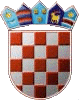 REPUBLIKA HRVATSKAKRAPINSKO-ZAGORSKA ŽUPANIJAOPĆINA STUBIČKE TOPLICENAČELNIK